 1.  List the brand name and designation of the manual transmission/transaxle.		Brand name ____________________   Designation ______________________ 2.  List the specified lubricant and the capacity.		Lubricant ______________________  Capacity __________ 3.  List the number of forward gears and the gear ratio for each.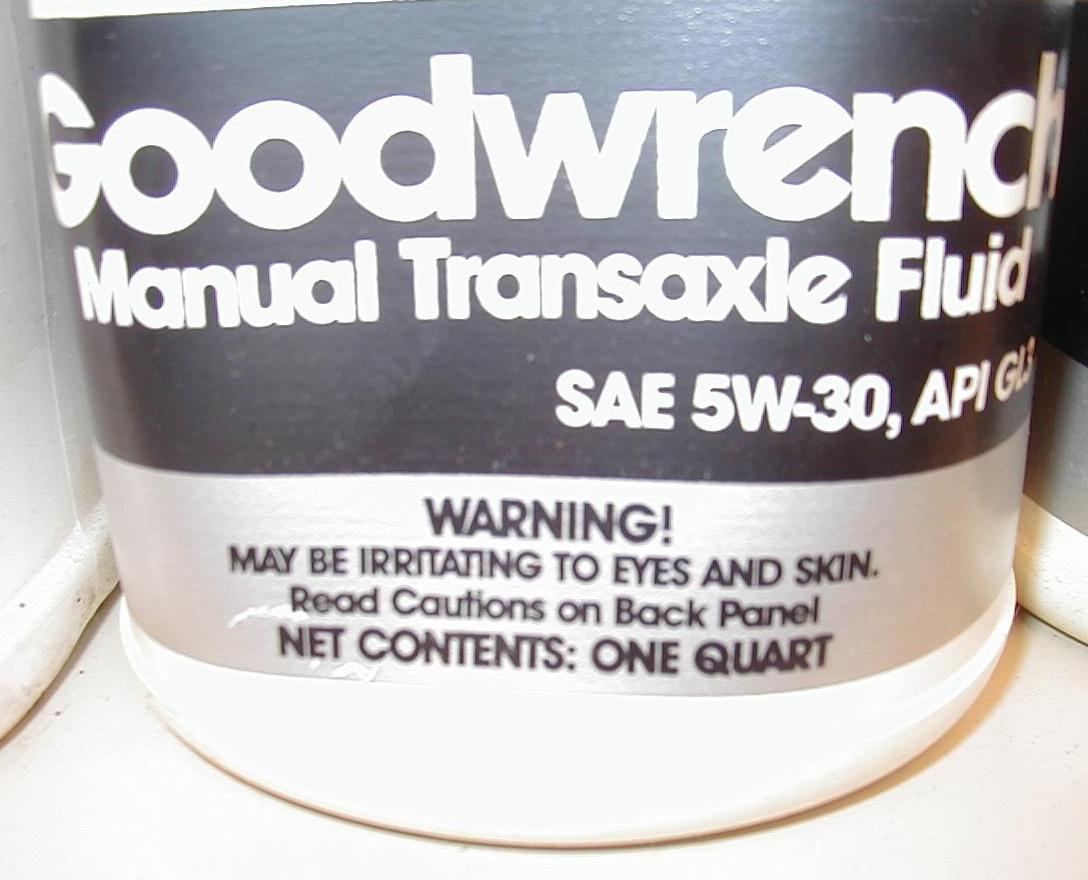 		Number of forward gears:		 3-speed		 4-speed		 5-speed		 6-speed 4.  Determine the specified	     Manual transmission/	     transaxle fluid.  Describe	     the specified fluid.	    _______________________ 5.  Check service information for the fluid capacity of the manual transmission/transaxle.  	     What is the specified capacity?  _________  6.  Describe the location of the drain and fill plugs. ________________________________	     _______________________________________________________________________ 7.  Describe the condition of the old fluid. _______________________________________	     _______________________________________________________________________